Madrid, 14 de febrero de 2020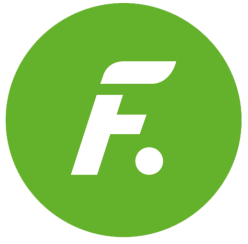 PROGRAMACIÓN DE FDF PARA EL SÁBADO 15 DE FEBRERO15/02/2020SÁBADOFDFH.PrevCalf.Programa                                                            Ep./Serie8:10+7CASO ABIERTO: 'MIRAR OTRA VEZ'18:55+7CASO ABIERTO: 'GLEEN'29:45+7CASO ABIERTO: 'LA JUNGLA'2410:35+7CASO ABIERTO: 'LAS CHICAS TRABAJADORAS'2511:25+7CASO ABIERTO: 'JOSEPH'6912:20+16MENTES CRIMINALES: 'TRASPASANDO FRONTERAS'22913:15+16MENTES CRIMINALES: 'SPENCER'26814:00+16MENTES CRIMINALES: 'RUMBO DE COLISIÓN'26914:55+16LA QUE SE AVECINA: 'UNA PATATA EN EL AIRE, UNA BATALLA DE EVANGÉLICAS Y UN TEMPLO ZURRASARDINAS'14916:55+12EL PUEBLO518:25+16LA QUE SE AVECINA: 'UNA ASEXUAL, UNAS AMIGUIS Y UN FANTASMA GOLOSO'13020:25+16LA QUE SE AVECINA: 'UNA NOVIA VIRTUAL, UNA PRETTY CHACHA Y UN MAMONEO CONFUSO'13322:30+16LA QUE SE AVECINA: 'UNA SUGARBABY, UN FILET MUÑÓN Y UN DIÓGENES EXPRÉS'1310:25+12LA QUE SE AVECINA: 'UN TOPO, UN TORERO LEÓN Y UN ESPETERO A LA FUGA'902:25+12LA QUE SE AVECINA: 'UN BUZÓN DE CHIVATOS, UN MAYORDOMO EN UN FERRARI Y LA JERINGUILLA DEL DOCTOR TRUJILLO'913:55+18EL HORÓSCOPO DE ESPERANZA GRACIA14:00TPMIRAMIMÚSICA15:40TPLA TIENDA EN CASA1